Term 2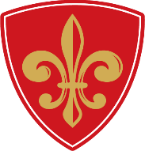 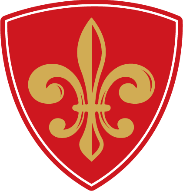 Extra-Curricular Programme COMING SOON!! (Starts Module 4) Workshop / Mechanics at the Keyworth Centre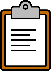 MondayTuesdayWednesdayThursdayRecreational Swimming(All)   (Pool)Mrs Shearer, Mrs SimeRecreational Swimming(All)   (Pool)Mrs ShearerFrench Revision(Y9/10/11)   (B2)Mrs BevanTextiles Club(Y7/8)  (Tc2)Miss BrittBoys Football(Y11)   (3G)Mr HartGeography Revision( Y9/10/11)   (D4/5)Mr Galbraith / Miss HinchLifesavingswimming competency required(All)   (Pool)Mrs ShearerHandwriting Club(Y7)   (A1)Mrs Turner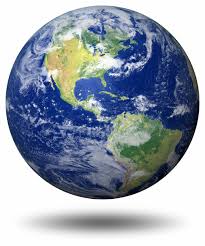 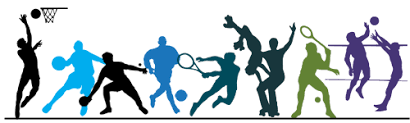 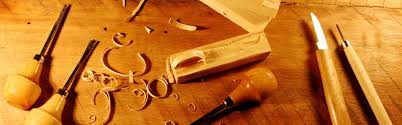 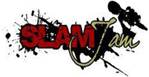 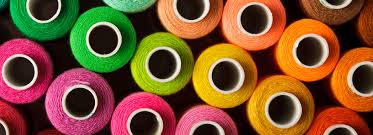 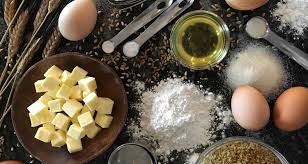 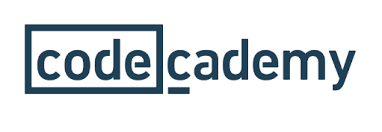 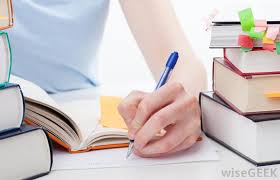 Homework Club(All)   (D3)Mrs MansfordBoys Football(Y9)   (3G)Mr FentonSports Studies(Y9/10)   (E4)Mr LiuRE Revision(All)   (D1)Mrs BaystonBoys Football(Y7)    (3G)Mr ChenhHistory  Revision(Y9/10/11)(D2)Mrs ThompsonSlam Jam(Y7/8/9/10/12/13)   (A6)Mr Noon / Mr GrummellWoodcraft(Y7/8/9/10)   (Tc4)Mr HemsleyGeography Revision( Y9/10/11)   (D4/5)Mr Galbraith / Miss HinchGeography Master class(Y10/11)   (D5)Miss HinchBaking Club(Y7)   (Tc11)Mrs Bayston /Mrs CassGeography Master class(Y10/11)   (D5)Miss HinchPerforming Arts Catchup(Y11)   (Mu1)Mrs. Bramwell-SmithICT Catchup(Y10/11/12/13)  (E2)Mrs VernonGirls Football(Y7/8/9/10/11)   (S/Hall)Miss ShuttSports Studies(Y10/11)   (E3/E4)Mr Fenton / Miss JordenRunning Club(Y7/8/9)   (D2)Mrs Thompson / Mr KnowlesBootcamp Fitness(Gym) (All)Miss ShearerEngineering Catchup(Y11)   (Tc1)Mr Hemsley/ Mr JosephHomework Club(All)   (D3)Mrs MansfordCodecademy(Online Coding)(Y10/11/12/13)   (E2)Mrs VernonGirls Netball(Y7/8/9/10)   (S/Hall & Courts)Ms Woodward/ Mrs Elsom/ Dr PassEngineering Catchup(Y11)   (Tc1)Mr Hemsley/ Mr JosephFrench Revision(Y9/10/11)   (B2)Mrs BevanArt Catchup(Y9/10/11)   (Ar1/2)Miss Bellaby / Miss SpencerArt Catchup(Y9/10/11)   (Ar1/2)Miss Bellaby / Miss SpencerArt Catchup(Y9/10/11)   (Ar1/2)Miss Bellaby / Miss SpencerRugby(All)Mr Liu / Miss ShuttFriday Badminton(Y7/8/9)   (S/Hall)Miss O’ConnerEngineering Catchup(Y11)   (Tc1)Mr Hemsley/ Mr Joseph Badminton(Y10/11/12/13)   (S/Hall)Mr. LiuBoys Football(Y11)   (3G)Mr HartS.T.E.M(All)   (Sc7)Mr Dungate